What We Can Offer You and Your Team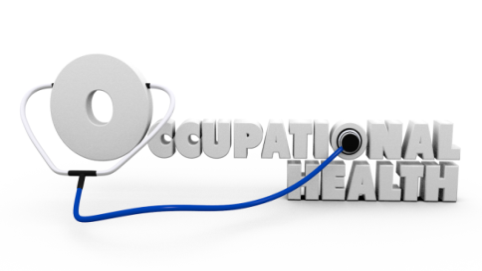 Working in general practice can be very stressful, as you will be aware. Sickness absence and work related stress can be a major obstacle in achieving success. Evidence suggests that employers who choose to invest in occupational health services have healthier employees, lower sickness absence rates and reduced work related stress, leading to increased activity.Here at Ironopolis Medical Group, we are specialists in General Practice Occupational Health and can tailor services specifically to meet your needs.  We can work together with your practice to provide a bespoke package of Occupational Health.  Whether it be pre-employment medicals, or management referrals, we are here to help. This service is available to all employees, whether clinical or administration staff.All our GPs and employees are bound by strict confidentiality, so your staff can feel confident in the knowledge that their personal information will not be divulged to any third party.Employee health assessments are the cornerstone of how an Occupational Health organisation can help your practice.Listed below are just some of the services we provide.   Pre-employment ScreeningPre-employment MedicalsManagement ReferralsWorkplace AssessmentsReturn to Works Assessments, including support to return to work sooner and phased return supportGP/Nurse/HCA Immunisation ProgrammeHealth/Well Being Education/PromotionAudiometryCounsellingVaccination ClinicsTravel Vaccination AdviceDealing with Needle Stick InjuriesPlease contact us if you require something which isn’t immediately obvious, and we will do our very best to accommodate your needs.  More information can be found on our website at www.ironopolismedicalgroup.co.ukWhat We Can Offer Your Patients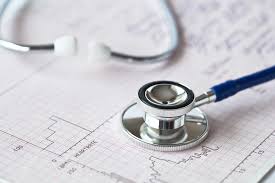 In addition to the above, we also provide a wide range of employment medicals, including fit to work certificates for the construction industry. We provide screening to clients within the Oil and Gas Industry the Shipping Industry etc.  Should you receive any enquiries regarding these medicals please feel free to refer them to our website at www.ironopolismedicalgroup.co.uk, or they can directly contact our Occupational Health Administrator, Sue Burns on 01642 811298.